  Gymnázium, Šrobárova 1, 042 23 Košice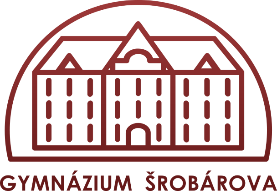 Príloha č. 2 –výzvyŠpecifikácia predmetu zákazky –Mlieko a mliečne výrobkyPodpis štatutárneho zástupcu:Pečiatka a podpis:   Por. č.Druh tovaruMerná jednotkaPredpokladané množstvoJednotková cena bez DPH v EURCena spolu bez DPH v EURJednotková  cena s DPH v EURCena spolu s DPH v EUR1Mlieko Brejky   250ml trvanlivé( alebo ekvivalent) ks        30002Mlieko Brejky 250ml ochutené trvanlivé( alebo ekvivalent)ks        30003Maslo 250g s obsahom min 82 % tukukg         10004Maslo 125g s obsahom min 82 % tukukg         10005Mlieko 3,5% trvanlivél30006Mlieko 1,5% trvanlivél40007Smotana na šľahanie 31 % 1lks4008Smotana kyslá 16 %  175gks10009Smotana sladká 12 %  1lks60010Termix/kakao,Vanilka/ XXL ( alebo ekvivalent)130gks150011Termix/kakao,Vanilka/( alebo ekvivalent) 90gks100012Jogurt biely 3kgl          50013Jogurt gréckeho typu 140gl150014Jogurt so živou mikroflórou ochutený - rôzne druhy / 180 gks150015Jogurt s obsahom živej kultúry Bifidobacterium animalis /  120 gks150016Jogurt smotanový ovocný obsah tuku min. 8,5% (rôzne druhy) / 150 gks150017      Jogurt smotanový ovocný obsah tuku min. 8,5% (rôzne druhy) /       125 gks150011Syr tvrdý zrejúci plnotučný 30% (nie s rastlinným tukom) typ EIDAMkg500Syr tvrdý zrejúci plnotučný 45% (nie s rastlinným tukom) typ EIDAMkg50012Tvaroh hrudkovitý 3kgkg          80013Syr tavený v črievku 1kgkg          20014Bryndza 1kgkg          50015Actimel 4x100gks          400016Droždie čerstvé 42 gks         200017     Smotanovo tvarohový krém (rôzne druhy)tuk min. 23%  80gks        200018Probiotický jogurtový  nápoj - rôzne druhy / min. 270 gks        3000